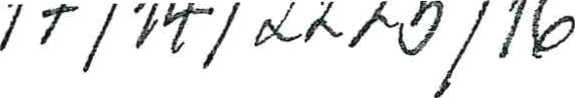 SMLOUVA O DÍLO č. 0103/2016podle § 2586 a násl. zákona č. 89/2012 Sb., občanský zákoníkuzavřená níže uvedeného dne, měsíce a roku meziObjednatelemMěsto TŘEBÍČZastoupené Bc. Alešem Kratinou IČ: 00290629, DIČ: CZ00290629 Adresa: Karlovo nám. 104/55 Bankovní spojení: 19-329711/0100(dále jen jako „objednatel") na straně jednéaZhotovitelemFuture Product Design a.s.Zastoupená Ing. Vladimírem Kranzem IČ: 00553646, DIČ:CZ00553646 Sídlo: Trojická 7/1910, 128 00 Praha 2 Koresp. adresa: Hvožďanská 3, 148 00 Praha 4Bankovní spojení: KB, pobočka Roztylská 2321/19, Praha 4, č.ú. 141706-111/0100 (dále jen jako „zhotovitel") na straně druhéPředmět smlouvyZhotovitel dodá Interaktivní signalizační zařízení přechodu pro chodce (Signalizační systém č.3 „Signalizace s inteligentním detektorem") podle specifikace, uvedené v Příloze č.l této smlouvy (dále jen „Dílo").Objednatel se zavazuje Dílo převzít a zaplatit za něj zhotoviteli cenu sjednanou níže v čl. II této smlouvy.Cena Díla a způsob její úhradyCena Díla byla stranami smlouvy stanovena takto:Dílo - Signalizační systém č. 3 (s nápisem POZOR CHODCI)Napájení z V.O.Stožáry pro světla (2 ks) pro Smart Lumen DopravaMontáž základní (3 hod)CELKOVÁ HODNOTA ZAKÁZKYCena Díla, která je uvedena bez DPH, bude uhrazena na účet zhotovitele, uvedený v záhlaví této smlouvy dle vystavené faktury (na základě předávacího protokolu), předané objednateli. Doba splatnosti je stanovena na 30 dnů ode dne vystavení fakturyObjednatel je povinen zaplatit zhotoviteli úrok z prodlení v zákonné výši za každý den prodlení s platbou ceny Díla podle odst. 2 této části smlouvy.Cena zahrnuje montáž a dopravu zařízení na místo realizace. Toto neplatí pro dodané stožáry VO.Doba a místo plněníMísto instalace Díla - ulice Jelínkova v Třebíči, souřadnice dle WGS84 49°13,8.783N 15053'19.275E.Termín zhotovení díla do 31.8.2016. Podle odst. 1 této části smlouvy předpokládá potřebnou součinnost objednatele při přípravě a provádění prací zhotovitelem.V případě překážek v práci, nezaviněných zhotovitelem, bude termín dokončení díla posunut o dobu, nutnou k odstranění těchto překážek. O této skutečnosti bude pořízen zápis z místního šetření, písemně odsouhlasenými oběma zúčastněnými stranami. Překážkou je také nesplnění termínu dokončení stavební přípravy podle Přílohy č.l.V případě potřeby zajištění třetích subjektů objednatel zajistí koordinaci prací s cílem vyloučení možných prostojů a vzniku vícenákladů.V termínu jednoho kalendářního týdne před instalací Díla v Třebíči bude kontaktován Objednavatel pro ověření stavební připravenosti, následně v termínu do jednoho kalendářního týdne bude následovat vlastní instalace.Předání a převzetí DílaDokončené Dílo bude protokolárně předáno Zhotovitelem a převzato Objednatelem po dokončení montáže a uvedení Díla do provozu.O předání a převzetí Díla sepíší zhotovitel s objednatelem závěrečný protokol o předání a převzetí díla.Zhotovitel poskytuje na dokončené Dílo záruku 12 měsíců ode dne předání Díla objednateli. Záruka se vztahuje na závady vlastního zařízení při provozu v normálních podmínkách, nevztahuje se např. na poškození, způsobená vandalizmem, dopravní nehodou, mimořádnými přírodními jevy.V případě, že po zkušebním provozu (do 14 dnů) by chtěla PČR zařízení demontovat, bude toto zařízení demontováno a odvezeno Zhotovitelem.Objednavatel uhradí náklady spojené s demontáží a odvozem Díla Zhotoviteli, tj. dopravu 5.990 Kč a demontáž 3.800 Kč. Celkem 9.790 Kč bez DPH.Práva a povinnosti stranZhotovitel je povinen provést dílo s potřebnou péčí tak, aby mohlo být předáno objednateli bez vad a nedodělků nejpozději v termínu uvedeném v čl. III této smlouvy.Objednatel, nebo jím zmocněná osoba, je oprávněn kontrolovat provádění Díla, zejména zda je prováděno v souladu s touto smlouvu a obecně závaznými právními předpisy, jakož i upozorňovat zhotovitele na zjištěné nedostatky.Smluvní strany souhlasí stím, aby výše uvedená smlouva byla uvedena v evidenci smluv, vedené městem Třebíč, která bude obsahovat údaje o smluvních stranách, předmětu smlouvy, číselné označení této smlouvy a datum jejího podpisu. Smluvní strany výslovně souhlasí, že jejich osobní údaje uvedené v této smlouvě budou zpracovávány pro účely vedení evidence smluv. Dále prohlašují, že skutečnosti, uvedené ve výše uvedené smlouvě, (s výjimkou článků ....)* nepovažují za obchodní tajemství ve smyslu § 504 zákona č. 89/2012 Sb., občanského zákoníku v platném znění a udělují svolení k jejich užití a zveřejnění bez stanovení jakýchkoliv dalších podmínek.* použije se v případě potřebyPráva a povinnosti stran touto smlouvou výslovně neupravené se řídí českým právním řádem, zejména občanským zákoníkem.Kontaktní údaje1) Osoby, pověřené stranami k jednání Ze strany zhotovitele:Ve věcech smluvních: Ing.Pavel Mykytyn- tel. 234 374 924, mobil 602 112 547E-mail: mykytyn@fpdco.comVe věcech technických: Vladimír Voska - tel. 602 704 244,E-mail: voska@fpdco.comZe strany objednatele:Ve věcech smluvních: Bc. Aleš Kratina, tel.725948844Ve věcech technických: Bc. Radek Maule, tel.5688961452) Strany se dohodly, že pro běžnou korespondenci bude využíváno zasílání e-mailových zpráv a naskenovaných dokumentů.Závěrečná ustanoveníTato smlouva může být měněna pouze písemnými dodatky na základě souhlasu obou stran.Tato smlouva je vyhotovena ve dvou stejnopisech s platností originálu, při čemž každá ze stran obdrží po jednom.Tato smlouva nabývá platnosti i účinnosti dnem podpisu oběma smluvními stranami.Přílohy: Příloha č.l - Specifikace Díla2 2 -OJ- imV Třebíči dne		20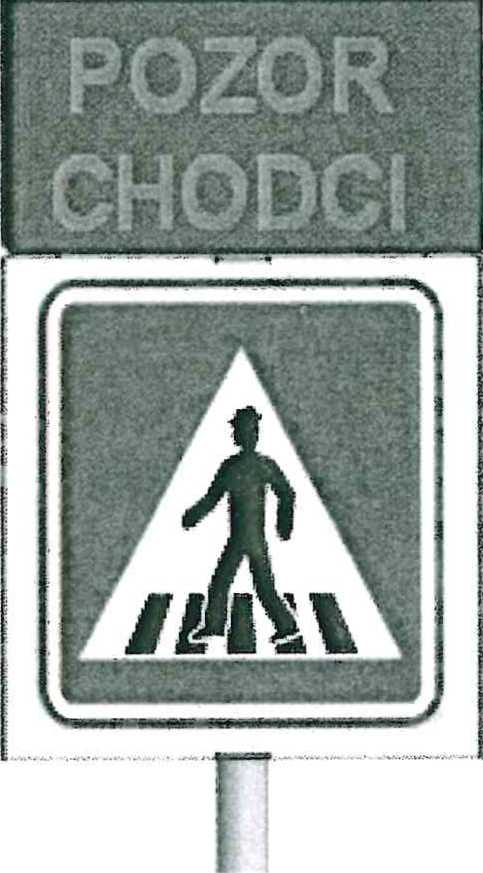 Ve Smlouvě nabízíme instalaci Přechodu v hodnotě 3.800 Kč/3 hod na stávající sloupek/stožáry veřejného osvětlení a dopravné 18,60/km. V případě složitější montáže může být účtována sazba nad Shod. výkonu za montážní partu á 1.160,-Kč/hod.(cena bez DPH).2. Potřebná příprava místa osazení Díla Objednatel zajistí:potřebnou legislativní přípravu pro instalaci Signalizačního zařízeníUmístění celkem 3 ks otvorů v každém z obou VO sloupů potřebujeme:1 x otvor D15mm pro napájení panelu „POZOR CHODCI" ve výši + 3,2501 nad terénem na osazeném sloupu směrem do protisměru2 x otvor D15mm vedle sebe pro přívod 230VAC ze sloupu VO pro Box s elektronikou a pro napájení panelu „POZOR CHODCI" ve výši +2,5001 nad terénem ve směru jízdy ( „za sloupem")V příloze zasílám nově vypracovaný výkres.Termín dokončení stavební přípravy: do 15. srpna 2016Instalace a zprovoznění Díla - Signalizačního zařízení - Systému č.3 Zhotovitel zajistí:instalaci Dílazprovoznění a ověření funkce za přítomnosti pověřené osoby objednatelepředání Díla objednateli - reviziTermín instalace zařízení: do 31. srpna 2016